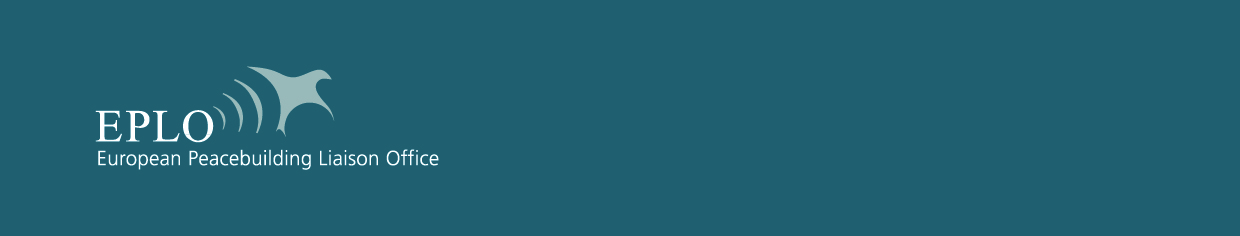 Information about EPLO MembershipThank you for your interest in joining the European Peacebuilding Liaison Office (EPLO). Please find below a description of the application process, the membership criteria and fees, and the application form. More information about EPLO’s structure, decision-making processes and activities can be found on the EPLO website (www.eplo.org). Please feel free to contact the EPLO office in Brussels with any queries (E-mail office@eplo.org).EPLO’s member organisations (MOs) have agreed that EPLO should seek to strengthen the network. According to EPLO’s Strategic Framework 2020-2025, we will ‘strengthen our network (…) by accepting new MOs as appropriate in order to increase EPLO’s legitimacy, diversity and expertise’. We therefore welcome applications from organisations working on conflict prevention and peacebuilding.I Procedure for admissionApplicant organisations should submit:a completed application form (see below) their most recent annual accounts. EPLO’s 41 member organisations decide on membership applications during the annual EPLO General Assembly (GA) which usually takes place in March or April. A two-thirds majority is required to approve membership of an applicant. The GA has the right to refuse an application for admission to EPLO without further explanation. EPLO’s Steering Committee (SC), consisting of representatives of five to seven EPLO MOs elected by the GA, reviews all applications and makes its recommendations based on the criteria set out in Section II. Applications are due two months before the annual GA. All applicants will have met/spoken to the EPLO Executive Director and/or Assistant Director. It will also be useful if applicants have discussed their application with a member of the EPLO Steering Committee.II Criteria for Admission The criteria for admission to EPLO are as follows:EPLO is open to non-profit organisations based in Europe which: Subscribe to the values and objectives of EPLOHave a substantial part of their work in peacebuilding Are willing and able to pay the membership fee.EPLO is not open to applicants:Which have active EU officials or other individuals in their decision-making structure such as to constitute a conflict of interest to EPLO as an independent platformWhose values, working methods or reputation seriously undermine the work of EPLO’s members.III Membership FeesThe EPLO membership fee is paid each calendar year. It is payable in the first three months of each year. Voting rights at the GA depend on the payment of the membership fee. The GA decides on the fee structure which is the same for all MOs. EPLO’s MOs are committed to EPLO maintaining a minimum of one person in the Brussels office independent of outside funding. Fees for 2021 are set out below:Individual NGOs with a base in Europe NGOs based in Europe with fewer than 18 staff members pay a basic entry fee of € 500 and then € 300 for every member of staff employed in Europe. Staff members based outside Europe are not included in the calculations. For example, an organisation with 10 staff members employed in Europe will pay € 500 + (10 x € 300) = € 3500.Organisations located in EU Member States which joined the EU after 2003 (excluding Malta and Cyprus), EU Candidate Countries and countries participating in the Stability and Association Process benefit from a significant reduction in membership fees which is based on a comparison of relevant average wage rates compared to Brussels rates.Fees are subject to a 3% annual increase, including where caps apply.Networks and platforms of NGOs Small networks/platforms: € 2600  Medium-sized networks/platforms: € 6200Organisations with their headquarters in the global North but outside EuropeFewer than 100 staff members in the global North: € 5370 More than 100 staff members in the global North: € 7000EPLO Membership Application FormName of organisationLegal status, including registration number if relevantNames of members of board of directors Number of staff employed (full-time equivalents) Name and position of proposed representative to EPLOPlease state your mission and objectives (you may attach your agreed mission statement)Please explain how the values and objectives of your organisation support the values and objectives of EPLOPlease provide a description of the core activities of your organisationPlease outline your peacebuilding activities (if different from the above)Please explain your interest in EU policy in relation to your peacebuilding workHow much of your work is focused specifically on peacebuilding in terms of activities, staff and finance? Please indicate this in percentagesPlease comment on how you work with governments and how you protect your independence as an NGOPlease describe what you expect to gain from membership of EPLO, and what you hope will be the added value that EPLO membership brings to your work Please tell us which of the current EPLO working groups and clusters you are particularly interested in and which ones you are likely to engage in activelyWhich of the other activities EPLO carries out and services it provides are of particular interest to you?Size of organisation (number of staff members)Membership fee (€)05001800211003140041700520006230072600829009320010350011380012410013440014470015500016530017560018-24720025-34760035-44910045+10700